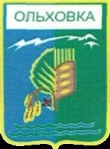 Контрольно-счетный органОльховского муниципального района(КСО Ольховского муниципального района)ЭКСПЕРТНОЕ ЗАКЛЮЧЕНИЕна решение«О внесении изменений и дополнений в решение Ольховской районной Думы от 25 декабря 2015 года №24/110 «О районном бюджете на 2016 год и на плановый период 2017 и 2018 годов»№ 01-29/5с. Ольховка26 декабря 2016 года	Настоящее заключение составлено контрольно-счетным органом Ольховского муниципального района на проект решения Ольховской районной Думы о внесении изменений и дополнений в решение Ольховской районной Думы от 25 декабря 2015 года №24/110 «О районном бюджете на 2016 год и на периоды 2017 и 2018 годов».Заключение на проект решения подготовлено на основании статьи 157 Бюджетного кодекса Российской Федерации, статьи 8 Положения о Контрольно-счетном органе Ольховского муниципального района и иных нормативно-правовых актов, регулирующих вопросы бюджетного планирования и бюджетной деятельности муниципальных образований.При подготовке данного заключения КСО проанализирован пакет документов, поступивший в КСО 23.12.2016 года:- приложения (№1, №10, №11, №12, №14) к решению о внесении изменений в бюджет Ольховского муниципального района;- пояснительные записки (таблицы) к уточнению бюджета по доходам и расходам.Представленный проект решения предлагает внесение изменений в решение о бюджете на 2016 год, необходимость которых возникла в связи с пополнением доходной части бюджета за счет средств областного бюджета. В связи с этим в расходную часть бюджета также внесены изменения по увеличению финансирования за счет поступивших средств, а также перераспределение средств районного бюджета внутри  подразделов.Разработчики предлагаемых изменений не представили пояснительную записку, которая должна отражать обоснования предлагаемых изменений в бюджет, о чем неоднократно отражается в каждой экспертизе проекта бюджета.Доходы районного бюджетаПроектом решения о внесении изменений в решение Ольховской районной Думы от 25 декабря 2015 года №24/110 «О районном бюджете на 2016 год и на периоды 2017 и 2018 годов» объем доходов предлагается утвердить в сумме 308615,0тыс. руб. относительно первоначально утвержденного объема увеличение бюджета составляет 16,3%, относительно действующих бюджетных назначений увеличение составит 0,4%.  Доходная часть бюджета увеличится на 1251,0тыс.руб., где безвозмездные поступления от других бюджетов бюджетной системы составят 1251,0 тыс. руб., в том числе из областного бюджета 1251,0 тыс. руб.Безвозмездные поступления планируется увеличить на 2774,8 тыс. руб.:- по КБК 000 202 03022 05 0000151 «субвенция на предоставление гражданам субсидий на оплату жилого помещения и коммунальных услуг» в сумме 884,2 тыс. руб.;-  по КБК 000 202 03024 05 0000151 (из областного бюджета)«субвенция на компенсацию (возмещение) выпадающих доходов ресурс снабжающих организаций, связанных с применением ими социальных тарифов (цен) га коммунальные ресурсы (услуги) и услуги технического водоснабжения, поставляемого населению»  в сумме 500,0тыс.руб.;- по КБК 000 202 03027 05 0000151 (из областного бюджета) «субвенции на вознаграждение за труд, приемным родителям и представителям» в сумме 336,5 тыс. руб.,  «на выплату пособий по опеке и попечительству» в сумме 1043,9тыс.руб.;- по КБК 000 202 03003 05 0000151 «Субвенции на выполнение полномочий по регистрации актов гражданского состояния» в сумме 10,2 тыс. руб.Безвозмездные поступления планируется снизить на 1523,8 тыс. руб.:- по КБК 000 202 03024 05 0000 151 « субвенции на реализацию гос. полномочий ВО по финансовому обеспечению гос. гарантий по предоставлению общего образования» в сумме 544,2тыс.руб., « субвенции на реализацию гос. полномочий ВО по финансовому обеспечению гос. гарантий по предоставлению дошкольного образования» в сумме 979,5тыс.руб., « субвенции на осуществление деятельности органов опеки и попечительства» в сумме 0,1тыс.руб.Расходы районного бюджетаСогласно представленному проекту решения «О принятии решения о внесении изменений и дополнений в решение Ольховской районной Думы от 25 декабря 2015 года №24/110 «О районном бюджете на 2016 год и плановый период 2017 и 2018 годов» расходы планируется утвердить в объеме 323450,3 тыс. руб., относительно первоначально утвержденного объема увеличение расходов бюджета составляет 21,9%, относительно действующих бюджетных назначений увеличение составит0,4%.Предлагаемые изменения расходной части бюджета муниципального образования представлены в таблице №1.Таблица №1 (тыс. руб.)Расходы бюджета Ольховского муниципального района планируется увеличить на 1251,0 тыс. руб., в том числе:За счет безвозмездных поступлений из областного бюджета: - расходы по подразделу 0104 «функционирование исполнительных органов власти» увеличены на 0,1 тыс. руб. ( органы опеки и попечительства -172,2тыс.руб., комиссии по делам несовершеннолетних);- расходы по подразделу 0113 «другие общегосударственные вопросы» увеличены на 10,2 тыс. руб. ( расходы ЗАГСА);- расходы по подразделу 0502 «коммунальное хозяйство» увеличены на 500,0 тыс. руб.;- расходы по подразделу 0701 «Дошкольное образование» снижены на 979,5 тыс. руб.; - расходы по подразделу 0702 «Общее образование» снижены на 544,2 тыс. руб.;-расходы по подразделу 1003 «социальное обеспечение населения» увеличены на 884,2 тыс. руб. (субсидии на оплату коммунальных услуг населения); - расходы по подразделу 1004 «охрана семьи и детства» увеличены на 1380,4 тыс. руб. (вознаграждения приемным родителям -336,5ты.руб., пособие по опеке – 1043,9тыс.руб.).За счет собственных средств и перераспределения средств районного бюджета между статьями:- расходы по подразделу 0104 «функционирование исполнительных органов власти»  увеличено  на 21,0тыс.руб. (уточнение бюджетных назначений ГРБС);-  снижение расходов по подразделу 1001 «пенсионного обеспечения» по КБК 00010019900010010321 на 21,0тыс.руб. (ходатайство ГРБС).Следует отметить, что перераспределение средств районного бюджета после 01.12.2016года,  является нарушением статьи 31 Положения о бюджетном процессе в Ольховском муниципальном районе» утвержденное решением Ольховской районной Думы №12/50 от 27.03.2015г.Разработчиками проекта бюджета 2016-2018годов вносятся внутренние изменения (видов расходов) не влияющие на объем расходов по целевым статьям бюджета. Перечень ведомственных целевых программ (Приложение №14 к проекту Решения) включает в себя 8 ведомственных целевых программ с объемом финансирования 234983,5 тыс. руб., со снижением ассигнований на 1461,7 тыс. руб. или на 0,6% относительно утвержденных показателей. Проектом предлагается снижение ассигнования по ведомственной целевой программе  «Развитие системы образования ОМР на 2014-2016годы» за счет областных средствна 1523,7 тыс. руб.Увеличение ассигнований по ведомственной целевой программе «Совершенствование системы муниципального управления ОМР на 2015-2017 г.г» на сумме 62,0 тыс. руб. за счет средств районного бюджета.Изменения расходной части бюджета Ольховского муниципального района согласно ведомственной структуре бюджета представлены в таблице №2.Таблица №2 (тыс. руб.)- Администрацией Ольховского муниципального района расходы увеличены на сумму 1394,3 тыс. руб. (областные средства);- Отдел по образованию расходы снижены на 143,3 тыс. руб. (областные средства).В результате произведенных уточнений  общий объем доходов бюджета Ольховского муниципального района составит 308615,0тыс.руб.,  в том числе безвозмездные поступления от других бюджетов бюджетной системы РФ в сумме 192962,5тыс.руб., в том числе из областного бюджета в сумме 190499,5тыс.руб. Общий объем расходов составит 323450,3тыс.руб., предельный размер дефицита на 2016 год составит 14835,3 тыс.руб., источником финансирования дефицита является остаток средств на счете по состоянию на 01.01.2016г. в сумме 14835,3тыс.руб.В бюджете сохраняется социальная направленность. Главным приоритетом расходов бюджета остается выполнение всех взятых социальных обязательств, а также расходов, предусмотренных для обеспечения функций бюджетных учреждений.ПРЕДЛОЖЕНИЯ:Рекомендую разработчикам проекта при внесении изменений в бюджет предоставлять пояснительную записку, отражающую более полные обоснования вносимые в бюджет.Обосновать необходимость внесения поправок расходных статей  за счет средств районного бюджета, а также рассмотреть в дальнейшем необходимость доработки Положения о бюджетном процессе в Ольховском  муниципальном районе.Контрольно-счетный орган Ольховского муниципального района рекомендует проект решения «О внесении изменений и дополнений в решение Ольховской районной Думы  №24/110 от 25.12.2015 года «О районном бюджете на 2016 год и на плановый период 2017 и 2018 годов» рассмотреть и принять, с учетом  замечания КСО, изложенного  в настоящем заключении в ходе обсуждения проекта.Председатель КСО Ольховского муниципального района                                         Е.А.ДонченкоРазделыРасходыУтверждено Решением №34/169 от 01.12.2016Проект решенияОтклонение0100Общегосударственные вопросы48590,248621,3+31,10300Национальная безопасность и правоохранительная деятельность177,5177,5-0400Национальная экономика3654,03654,0-0500Жилищно-коммунальное хозяйство12344,012844,0+500,00600Охрана окружающей среды299,0299,0-0700Образование210096,7208573,0-1523,70800Культура и кинематография12337,512337,5-1000Социальная политика32144,034387,6+2243,61100Физическая культура и спорт135,0135,0-1200Средства массовой информации1421,41421,4-1400Межбюджетные трансферты общего характера1000,01000,0-Итого 322199,3323450,3+1251,0наименованиеведомствоУтверждено Решением №34/169 от 01.12.2016Проект решенияОтклонениеОльховская районная Дума9011224,61224,6-Администрация Ольховского муниципального района90271743,373137,6+1394,3Отдел Культуры91216963,316963,3-Отдел по Образованию913226228,3226085,0-143,3Отдел финансового обеспечения9274839,64839,6-Контрольно-счетный орган9311200,21200,0-ИТОГО322199,3323450,3+1251,0